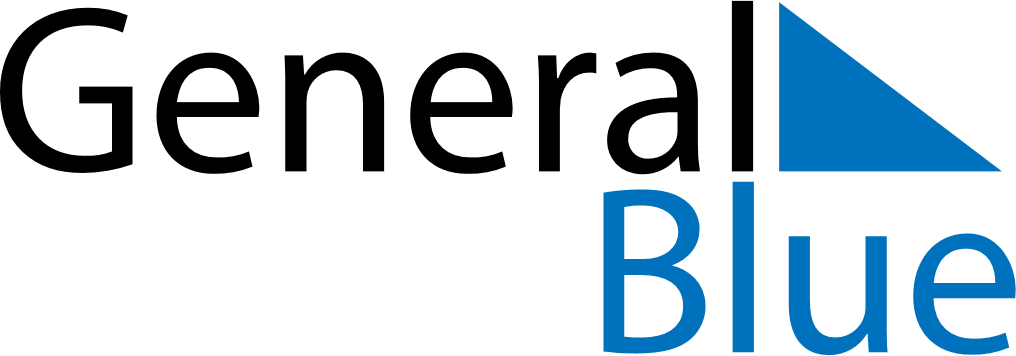 July 2024July 2024July 2024July 2024July 2024July 2024Salla, Lapland, FinlandSalla, Lapland, FinlandSalla, Lapland, FinlandSalla, Lapland, FinlandSalla, Lapland, FinlandSalla, Lapland, FinlandSunday Monday Tuesday Wednesday Thursday Friday Saturday 1 2 3 4 5 6 Sunrise: 1:39 AM Sunrise: 1:39 AM Sunrise: 1:39 AM Sunrise: 1:39 AM Sunrise: 1:39 AM Sunrise: 1:39 AM 7 8 9 10 11 12 13 Sunrise: 1:39 AM Sunrise: 1:39 AM Sunrise: 1:18 AM Sunset: 1:02 AM Daylight: 23 hours and 43 minutes. Sunrise: 1:37 AM Sunset: 12:44 AM Daylight: 23 hours and 7 minutes. Sunrise: 1:47 AM Sunset: 12:34 AM Daylight: 22 hours and 46 minutes. Sunrise: 1:56 AM Sunset: 12:25 AM Daylight: 22 hours and 29 minutes. Sunrise: 2:03 AM Sunset: 12:18 AM Daylight: 22 hours and 14 minutes. 14 15 16 17 18 19 20 Sunrise: 2:10 AM Sunset: 12:11 AM Daylight: 22 hours and 1 minute. Sunrise: 2:17 AM Sunset: 12:05 AM Daylight: 21 hours and 48 minutes. Sunrise: 2:23 AM Sunset: 11:59 PM Daylight: 21 hours and 36 minutes. Sunrise: 2:28 AM Sunset: 11:54 PM Daylight: 21 hours and 25 minutes. Sunrise: 2:34 AM Sunset: 11:48 PM Daylight: 21 hours and 14 minutes. Sunrise: 2:39 AM Sunset: 11:43 PM Daylight: 21 hours and 3 minutes. Sunrise: 2:45 AM Sunset: 11:38 PM Daylight: 20 hours and 53 minutes. 21 22 23 24 25 26 27 Sunrise: 2:50 AM Sunset: 11:33 PM Daylight: 20 hours and 43 minutes. Sunrise: 2:55 AM Sunset: 11:28 PM Daylight: 20 hours and 33 minutes. Sunrise: 3:00 AM Sunset: 11:23 PM Daylight: 20 hours and 23 minutes. Sunrise: 3:04 AM Sunset: 11:18 PM Daylight: 20 hours and 13 minutes. Sunrise: 3:09 AM Sunset: 11:14 PM Daylight: 20 hours and 4 minutes. Sunrise: 3:14 AM Sunset: 11:09 PM Daylight: 19 hours and 55 minutes. Sunrise: 3:18 AM Sunset: 11:04 PM Daylight: 19 hours and 45 minutes. 28 29 30 31 Sunrise: 3:23 AM Sunset: 11:00 PM Daylight: 19 hours and 36 minutes. Sunrise: 3:27 AM Sunset: 10:55 PM Daylight: 19 hours and 27 minutes. Sunrise: 3:32 AM Sunset: 10:51 PM Daylight: 19 hours and 19 minutes. Sunrise: 3:36 AM Sunset: 10:46 PM Daylight: 19 hours and 10 minutes. 